WALT: Make armpit fudge.                                                                        Date:     Make ‘armpit fudge’ following the girl scouts guide.  Place all the ingredients in a zip-lock bag, squeeze the air out and make sure it sealed up tightly! Place the bag under the armpit and start jiggli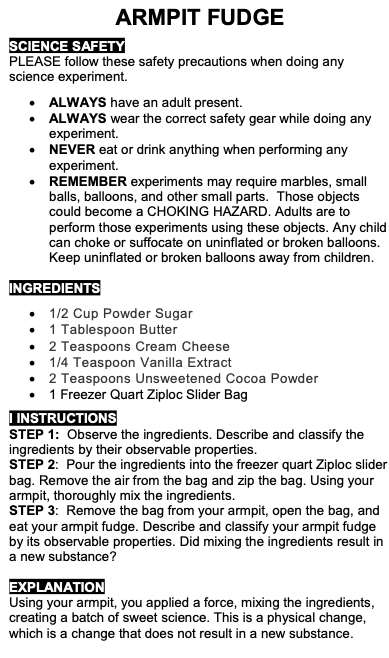 